The Academy for Technology & the Classics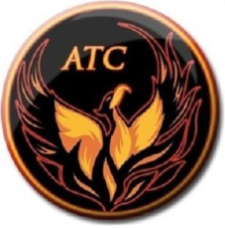 Lesson Plan TemplateInstructor’s name:P. ShainCourse/Grade:English 8th/English 8th HonorsWeek of:March 17 – 21SBA Testing – Tues., Wed., Th.Unit Name:*Dulce et Decorum Est/Indefinite Pronouns Grammar reviewFlowers for Algernon – 3rd PeriodCommon Core/ NM Content Standards:RL8.1 – Cite textual evidence that most strongly supports an analysis of what the text says explicitly…L8.2 – Determine a theme or central idea of a text and analyze its development…RL8.4 – Determine the meaning of words and phrases as they are used in a text, including figurative and connotative meanings; analyze the impact of specific word choices on meaning and tone, …RL8.5 – Compare and contrast the structure of two or more texts and analyze how the differing…W.8.1.b – Support claim(s) with logical reasoning and relevant evidence, …W. 8.1.e – Provide concluding statement or section that ..supports the argument presented.SL8.1 – Engage effectively in a range of collaborative discussions...in groups…Essential Question(s):How does Irony support Theme?Connections (prior learning/prior knowledge)Previous lessons on theme developmentOther considerations (modifications, accommodations, acceleration, etc.):Homogeneous group workResources/MaterialsTeacher: Grammar projections                 Flowers for Algernon novel                 *Dulce et Decorum and Once by the                 Pacific poemsStudents: Do Now books/same as aboveAssessment (How will you monitor progress and know students have successfully met outcomes?)Daily: DOL check – Cold CallThis Week: Review Indefinite Pronouns                     Poetry analysisUnit: “Dulce et Decorum Est”Assessment (How will you monitor progress and know students have successfully met outcomes?)Daily: DOL check – Cold CallThis Week: Review Indefinite Pronouns                     Poetry analysisUnit: “Dulce et Decorum Est”Vocabulary – ***This and next week – from The HobbitDefrayParaphernaliaCavalcadeAmblePurloinVexParapetRunesQuaffHorde*antiquity*requisiteVocabulary – ***This and next week – from The HobbitDefrayParaphernaliaCavalcadeAmblePurloinVexParapetRunesQuaffHorde*antiquity*requisiteLatin Roots – this and next weekNavis – ship, boat                      navy, naval, navigate, navigationDiscipulus – student                  disciple, discipline, disciplinary Latin Roots – this and next weekNavis – ship, boat                      navy, naval, navigate, navigationDiscipulus – student                  disciple, discipline, disciplinary Literary Elements – this and next weekAnachronism – literally, “out of time” something in a story that could not have been there at the time. For example: Shakespeare using a Smart PhoneBowdlerize – the removal of any suggestive material from a work in the interest of morality. For example, Otto Frank edited some of Anne’s personal commentaries from her diary.Literary Elements – this and next weekAnachronism – literally, “out of time” something in a story that could not have been there at the time. For example: Shakespeare using a Smart PhoneBowdlerize – the removal of any suggestive material from a work in the interest of morality. For example, Otto Frank edited some of Anne’s personal commentaries from her diary.Time  allottedLesson activities for instructor and studentsMONDAYLearning Target- I can understand the irony in “Once by the Pacific.”I will demonstrate this by participating in a class discussion on the implication of the title, and how it propels the theme of impending doom.Assignment(s) Due-Review GrammarTUESDAY Learning Target- SBAAssignment(s) Due-WEDNESDAYLearning Target- SBAAssignment(s) Due-THURSDAYSBAAssignment(s) Due-FRIDAYLearning Target- I can explain how the tone and figurative language in “Dulce” contributes to the implication the author is conveying and how the irony of the last line of the poem, “Dulce et decorum est pro patria mori” contributes to the development of the theme.To demonstrate comprehension, my group will create and present a poster, with TBE, that explains how these Literary Elements propel a theme.Assignment(s) Due-Group poster and self-reflection rubric